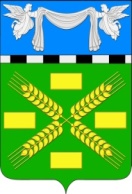 АДМИНИСТРАЦИЯ  КОНОКОВСКОГО СЕЛЬСКОГО ПОСЕЛЕНИЯ УСПЕНСКОГО РАЙОНАПОСТАНОВЛЕНИЕот   05 февраля  2021 года					                                №  28с. КоноковоОб утверждении Порядка формирования, ведения и обязательного опубликования перечня муниципального имущества, свободного от прав третьих лиц (за исключением права хозяйственного ведения, права оперативного управления, а также имущественных прав субъектов малого и среднего предпринимательства), предназначенного для предоставления во владение и (или) в пользование на долгосрочной основе субъектам малого и среднего предпринимательства 
       В соответствии со ст. 215 и 299 Гражданского кодекса Российской Федерации, Федеральным законом от 24.07.2007 N 209-ФЗ "О развитии малого и среднего предпринимательства в Российской Федерации", Федеральным законом от 06.10.2003 N 131-ФЗ "Об общих принципах организации местного самоуправления в Российской Федерации", Федеральным законом от 22.07.2008 N 159-ФЗ "Об особенностях отчуждения недвижимого имущества, находящегося в государственной собственности субъектов Российской Федерации или в муниципальной собственности и арендуемого субъектами малого и среднего предпринимательства, и о внесении изменений в отдельные законодательные акты Российской Федерации", Уставом Коноковского сельского поселения Успенского района, в целях создания условий для развития малого и среднего предпринимательства на территории Коноковского сельского поселения постановляю:
1. Утвердить Порядок формирования, ведения и обязательного опубликования перечня муниципального имущества, свободного от прав третьих лиц (за исключением права хозяйственного ведения, права оперативного управления, а также имущественных прав субъектов малого и среднего предпринимательства), предназначенного для предоставления во владение и (или) в пользование на долгосрочной основе субъектам малого и среднего предпринимательства (прилагается).2. Признать утратившим силу  постановление главы администрации Коноковского сельского поселения Успенского района № 324 от 30.12.2014 года «О порядке формирования, ведения, обязательного опубликования перечня имущества свободного от прав третьих лиц».3. Обнародовать настоящее постановление и разместить его на официальном сайте Коноковского сельского поселения Успенского района – adm-konokovo.ru в информационно-телекоммуникационной сети «Интернет».4. Контроль за исполнением настоящего постановления возложить на  заместителя главы администрации Моргачеву Е.И.Глава Коноковского сельского поселения                                       Н.Д.ЕлисеевПриложение № 1 к постановлению администрации Коноковского  сельского поселения от 05.02.2021г. № 28 

ПОРЯДОК ФОРМИРОВАНИЯ, ВЕДЕНИЯ И ОБЯЗАТЕЛЬНОГО ОПУБЛИКОВАНИЯ ПЕРЕЧНЯ МУНИЦИПАЛЬНОГО ИМУЩЕСТВА, СВОБОДНОГО ОТ ПРАВ ТРЕТЬИХ ЛИЦ (ЗА ИСКЛЮЧЕНИЕМ ПРАВА ХОЗЯЙСТВЕННОГО ВЕДЕНИЯ, ПРАВА ОПЕРАТИВНОГО УПРАВЛЕНИЯ, А ТАКЖЕ ИМУЩЕСТВЕННЫХ ПРАВ СУБЪЕКТОВ МАЛОГО И СРЕДНЕГО ПРЕДПРИНИМАТЕЛЬСТВА), ПРЕДНАЗНАЧЕННОГО ДЛЯ ПРЕДОСТАВЛЕНИЯ ВО ВЛАДЕНИЕ И (ИЛИ) В ПОЛЬЗОВАНИЕ НА ДОЛГОСРОЧНОЙ ОСНОВЕ СУБЪЕКТАМ МАЛОГО И СРЕДНЕГО ПРЕДПРИНИМАТЕЛЬСТВА 1. Общие положения
1.1. Порядок формирования, ведения и обязательного опубликования перечня муниципального имущества, свободного от прав третьих лиц (за исключением права хозяйственного ведения, права оперативного управления, а также имущественных прав субъектов малого и среднего предпринимательства), предназначенного для предоставления во владение и (или) в пользование на долгосрочной основе субъектам малого и среднего предпринимательства (далее - Порядок), разработан на основании Федерального закона от 06.10.2003 N 131-ФЗ "Об общих принципах организации местного самоуправления в Российской Федерации", Федерального закона от 24.07.2007 N 209-ФЗ "О развитии малого и среднего предпринимательства в Российской Федерации", а также в соответствии с Уставом Коноковского сельского поселения Успенского района с целью поддержки малого и среднего предпринимательства в Коноковском сельском поселении.1.2. Настоящий Порядок определяет процедуру формирования, ведения (в том числе ежегодного дополнения) и обязательного опубликования перечня имущества, являющегося собственностью Коноковского сельского поселения (далее - муниципальное имущество), свободного от прав третьих лиц (за исключением права хозяйственного ведения, права оперативного управления, а также имущественных прав субъектов малого и среднего предпринимательства), предусмотренного частью 4 статьи 18 Федерального закона от 24.07.2007 N 209-ФЗ "О развитии малого и среднего предпринимательства в Российской Федерации" в Коноковском сельском поселении (далее - Перечень).1.3. Формирование Перечня осуществляется в целях реализации полномочий органов местного самоуправления по вопросам развития малого и среднего предпринимательства путем оказания имущественной поддержки субъектам малого и среднего предпринимательства.1.4. Запрещается продажа муниципального имущества, включенного в указанный в п. 1.2 настоящего Порядка Перечень, за исключением возмездного отчуждения такого имущества в собственность субъектов малого и среднего предпринимательства в соответствии с Федеральным законом от 22.07.2008 N 159-ФЗ "Об особенностях отчуждения недвижимого имущества, находящегося в государственной или в муниципальной собственности и арендуемого субъектами малого и среднего предпринимательства, и о внесении изменений в отдельные законодательные акты Российской Федерации" и в случаях, указанных в подпунктах 6, 8 и 9 пункта 2 статьи 39.3 Земельного кодекса Российской Федерации. В отношении указанного имущества запрещаются также переуступка прав пользования им, передача прав пользования им в залог и внесение прав пользования таким имуществом в уставный капитал любых других субъектов хозяйственной деятельности, передача третьим лицам прав и обязанностей по договорам аренды такого имущества (перенаем), передача в субаренду, за исключением предоставления такого имущества в субаренду субъектам малого и среднего предпринимательства организациями, образующими и инфраструктуры поддержки субъектов малого и среднего предпринимательства, и в случае, если в субаренду предоставляется имущество, предусмотренное пунктом 14 части 1 статьи 17.1 Федерального закона от 26 июля 2006 года N 135-ФЗ "О защите конкуренции".1.5. Срок, на который заключаются договоры аренды в отношении имущества, включенного в Перечень, должен составлять не менее чем пять лет без права выкупа арендованного объекта, сдачи его в безвозмездное пользование, переуступки прав и обязанностей по договору аренды третьим лицам, залога арендных прав и внесения его в качестве вклада в уставный капитал. Срок договора может быть уменьшен на основании поданного до заключения такого договора заявления лица, приобретающего права владения и (или) пользования. Максимальный срок предоставления бизнес-инкубаторами муниципального имущества в аренду (субаренду) субъектам малого и среднего предпринимательства не должен превышать три года.2. Формирование и ведение Перечня2.1. В Перечень включаются сведения о муниципальном имуществе, соответствующем следующим критериям:а) муниципальное имущество свободно от прав третьих лиц (за исключением права хозяйственного ведения, права оперативного управления, а также имущественных прав субъектов малого и среднего предпринимательства);б) муниципальное имущество не ограничено в обороте;в) муниципальное имущество не является объектом религиозного назначения;г) муниципальное имущество не является объектом незавершенного строительства;д) муниципальное имущество не признано аварийным и подлежащим сносу или реконструкции;е) в отношении муниципального имущества не принято решение о его приватизации либо о предоставлении его иным лицам;ж) в отношении муниципального имущества осуществлена государственная регистрация права муниципальной собственности в соответствии с Федеральным законом от 13.07.2015 N 218-ФЗ "О государственной регистрации недвижимости".2.2. Сведения о муниципальном имуществе вносятся в Перечень в составе и по форме, которые установлены в соответствии с частью 4.4 статьи 18 Федерального закона от 24.07.2007 N 209-ФЗ "О развитии малого и среднего предпринимательства в Российской Федерации".2.3. Внесение сведений о муниципальном имуществе в Перечень (в том числе ежегодное дополнение до 1 ноября текущего года), а также исключение сведений о муниципальном имуществе из Перечня утверждаются постановлением администрации Коноковского сельского поселения.2.4. В Перечень не включаются земельные участки, предусмотренные подпунктами 1 - 10, 13 - 15, 18 и 19 пункта 8 статьи 39.11 Земельного кодекса Российской Федерации, за исключением земельных участков, предоставленных в аренду субъектам малого и среднего предпринимательства.2.5. Муниципальное имущество, закрепленное на праве хозяйственного ведения за муниципальным унитарным предприятием, на праве оперативного управления за муниципальным учреждением, по предложению указанных предприятий или учреждений и с согласия администрации может быть включено в Перечень, указанный в п. 1.2 настоящего Порядка, в порядке, установленном настоящим Порядком, в целях предоставления такого имущества во владение и (или) в пользование субъектам малого и среднего предпринимательства и организациям, образующим инфраструктуру поддержки субъектов малого и среднего предпринимательства.2.6. Перечень должен содержать следующие сведения о включенном в него объекте имущества:- наименование имущества;- год ввода в эксплуатацию (для объектов недвижимости) и год выпуска (для объектов движимого имущества);- вид, номер и дата государственной регистрации права, согласно выписке из ЕГРН (для объектов недвижимости);- кадастровый номер (для объектов недвижимости) и инвентарный номер (для объектов движимого имущества);- место нахождения имущества (для объектов недвижимости);- номер и назначение помещения согласно экспликации к поэтажному плану (для отдельных помещений в зданиях);- площадь имущества (для объектов недвижимости);- цель предоставления имущества;- существующие ограничения (обременения) по использованию имущества.2.7. Формирование и ведение Перечня осуществляются уполномоченным органом в следующем порядке:2.7.1. Внесение сведений об имуществе в Перечень, а также исключение сведений об имуществе из Перечня осуществляются по инициативе структурных подразделений администрации, а также на основе предложений о включении имущества в Перечень, передаче в аренду или на ином праве, поступивших от координационного Совета по вопросам развития малого и среднего предпринимательства на территории сельского поселения, субъектов малого и среднего предпринимательства, организаций, образующих инфраструктуру поддержки субъектов малого и среднего предпринимательства, иных лиц и организаций.
Объекты имущества, предлагаемые для включения в Перечень, должны быть свободны от прав третьих лиц (за исключением имущественных прав субъектов малого и среднего предпринимательства, муниципальных предприятий и муниципальных учреждений) в течение одного года, предшествующего дате подачи предложения об их включении в Перечень.2.7.2. Рассмотрение предложений, указанных в пункте 2.7.1 настоящего Порядка осуществляется администрацией Коноковского сельского поселения  (далее - Отдел).2.7.3. Отдел в течение 10 календарных дней со дня поступления предложений осуществляет их анализ, обобщение и направляет их на согласование в координационный Совет по вопросам развития малого и среднего предпринимательства на территории седьского поселения.2.7.4. По итогам рассмотрения предложений координационным Советом по вопросам развития малого и среднего предпринимательства в течение 20 календарных дней обеспечивает принятие постановления администрации о внесении соответствующих изменений в Перечень либо направляет лицу, представившему предложение, мотивированный ответ о невозможности включения объекта имущества в Перечень и (или) исключения объекта имущества из Перечня.2.8. Исключение объектов имущества из утвержденного Перечня осуществляется в следующих случаях:2.8.1. Предложений структурных подразделений администрации об исключении объектов имущества из Перечня (с мотивированным обоснованием необходимости исключения).2.8.2. Списания с бухгалтерского учета объекта имущества, включенного в Перечень, а также изменения характеристик указанного объекта, в результате которого он становится непригодным для использования субъектами малого и среднего предпринимательства по целевому назначению.2.8.3. В случае прекращения на объект имущества, включенный в Перечень, права собственности.2.8.4. При необходимости использования объекта имущества, включенного в Перечень, для муниципальных нужд.2.9. Ведение Перечня осуществляется в электронном виде и на бумажном носителе.3. Обязательное опубликование Перечня
Перечень и все вносимые в него изменения подлежат обязательному  размещению на официальном сайте Коноковского сельского поселения Успенского района – adm-konokovo.ru в информационно-телекоммуникационной сети «Интернет».Заместитель Главы Коноковского сельского поселения                                Е.И.Моргачева.